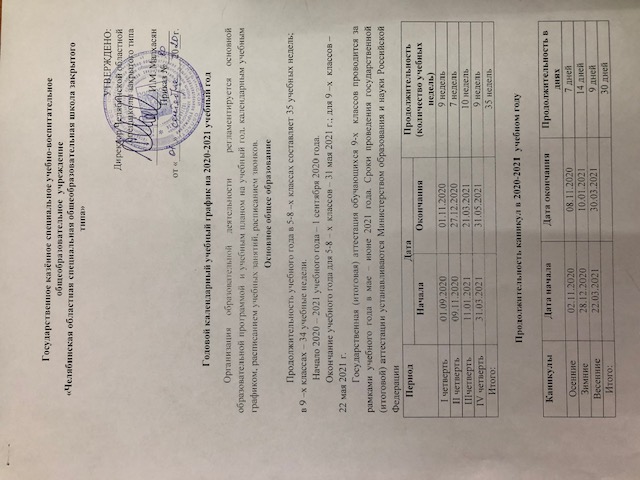 Летние каникулы: для учащихся 5– 8-х классов – с 01.06.2021 г. по 31.08.2021 г.;для учащихся 9-х классов летние каникулы начинаются по завершении государственной (итоговой) аттестации.Начальное общее образованиеПродолжительность учебного года в 2-4 –х классах составляет 34 учебные недели; в 1 –х классах – 33 учебные недели. Начало 2020 – 2021 учебного года – 1 сентября 2020 года. Окончание учебного года для  – 22  мая 2021 г.Учебные периоды для 1-4 классов 2020 – 2021 учебный годПродолжительность каникул во 2-4 классах в 2020-2021  учебном годуПродолжительность каникул в первых классах в 2020-2021  учебном годуЛетние каникулы для обучающихся 1-4 классов с 23.05.2021г. по 31.08.2021г.Нерабочие праздничные дни в 2020 – 2021 учебном году4 ноября – День народного единства;1, 2, 3, 4, 5, 6 и 8 января - Новогодние каникулы
7 января - Рождество Христово
23 февраля - День защитника Отечества
8 марта - Международный женский день
1 мая - Праздник Весны и Труда
9 мая - День Победы
12 июня - День России
Перенос выходных дней в 2021 году9 мая на 10 маяРежим работы образовательного учрежденияУчебные занятия проводятся  в одну (первую) смену при шестидневной рабочей неделе.  После окончания учебных занятий работают кружки и секции в рамках внеурочной занятости обучающихся.  В каникулярные дни общий режим работы школы регламентируется приказом директора.Начало учебных занятий в 8 часов 30 минут. Окончание учебных занятий в 13 часов 25 минут.Продолжительность уроков в 5-9 –х классах составляет 40 минут.Расписание звонковГосударственное казённое специальное учебно-воспитательноеобщеобразовательное  учреждение «Челябинская областная специальная общеобразовательная школа закрытого типа»УТВЕРЖДЕНО:Директор Челябинской областной спецшколы закрытого типа                      _______________И.М. Малхасян                                                                                                                           Приказ №_______ от «____»________________20___г.Годовой календарный учебный график на 2020-2021 учебный годОрганизация образовательной деятельности   регламентируется основной образовательной программой  и учебным планом на учебный год, календарным учебным графиком, расписанием учебных занятий, расписанием звонков.Основное общее образованиеПродолжительность учебного года в 5-8 –х классах составляет 35 учебных недель; в 9 –х классах – 34 учебные недели. Начало 2020 – 2021 учебного года – 1 сентября 2020 года. Окончание учебного года для 5-8 – х  классов – 31 мая 2021 г.; для 9 –х  классов – 22 мая 2021 г.Государственная (итоговая) аттестация обучающихся 9-х  классов проводится за рамками учебного года в мае – июне 2021 года. Сроки проведения государственной (итоговой) аттестации устанавливаются Министерством образования и науки Российской ФедерацииПродолжительность каникул в 2020-2021  учебном годуПериодДатаДатаПродолжительность(количество учебных недель)ПериодНачалаОкончанияПродолжительность(количество учебных недель)I четверть01.09.202001.11.20209 недельII четверть09.11.202027.12.20207 недельIIIчетверть11.01.202121.03.202110 недельIV четверть31.03.202122.05.20218 недельИтого:34 неделиКаникулыДата началаДата окончанияПродолжительность в дняхОсенние 02.11.202008.11.20207 днейЗимние28.12.202010.01.202114 днейВесенние22.03.202130.03.20219 днейИтого:30 днейКаникулыДата началаДата окончанияПродолжительность в дняхОсенние 02.11.202008.11.20207 днейЗимние28.12.202010.01.202114 днейДополнительные каникулы для первоклассников22.02.202128.02.20217 днейВесенние22.03.202130.03.20219 днейИтого:37 дней№ урокаВремя начала урокаВремя окончания урока1 урок08 -3009-102 урок09-2010-003 урок10 -1010-504 урок11-0011-405 урок11-5512-356 урок12-4513-25ПериодДатаДатаПродолжительность(количество учебных недель)ПериодНачалаОкончанияПродолжительность(количество учебных недель)I четверть01.09.202001.11.20209 недельII четверть09.11.202027.12.20207 недельIIIчетверть11.01.202121.03.202110 недельIV четверть31.03.202131.05.20219 недельИтого:35 недельКаникулыДата началаДата окончанияПродолжительность в дняхОсенние 02.11.202008.11.20207 днейЗимние28.12.202010.01.202114 днейВесенние22.03.202130.03.20219 днейИтого:30 дней